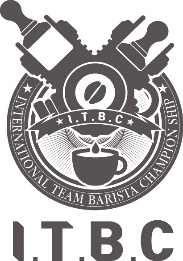 2018 International Team Barista Championship (ITBC)Participation ApplicationName:	2018 International Team Barista Championship (ITBC)Date & time: Thu. Mar. 1. – Sun. Mar. 4, 2018Venue: Event Hall in Exhibition Hall 2 at International Convention Center Jeju(ICC JEJU)Organizer: International Team Barista Championship (ITBC) Organizing CommitteeSupervised by: SUMBI FAIRS/Coffee & TeaSponsored by: Ministry of Trade, Industry and Energy (MOTIE) Jeju Special Self-Governing Province /Jeju Tourism OrganizationKorea Institute for Advancement of Technology (KIAT)Jeju Institute for Regional Program Evaluation Jeju Convention & Visitors Bureau (Jeju CVB)/JIBS/Korean AirSponsored by: DOOREE TRADING / Jeju Province Development CorporationFill out the form and mail it out or fax it to us.CategoryInternational Team Barista Championship (□Individuals □Groups)International Team Barista Championship (□Individuals □Groups)International Team Barista Championship (□Individuals □Groups)Applicant NameTeam NameAddressEmployerRankPhone No.EmailPurpose of participationOther (Please specify here if the applicant and the participation fee depositor do not match in name.)(Please specify here if the applicant and the participation fee depositor do not match in name.)(Please specify here if the applicant and the participation fee depositor do not match in name.)